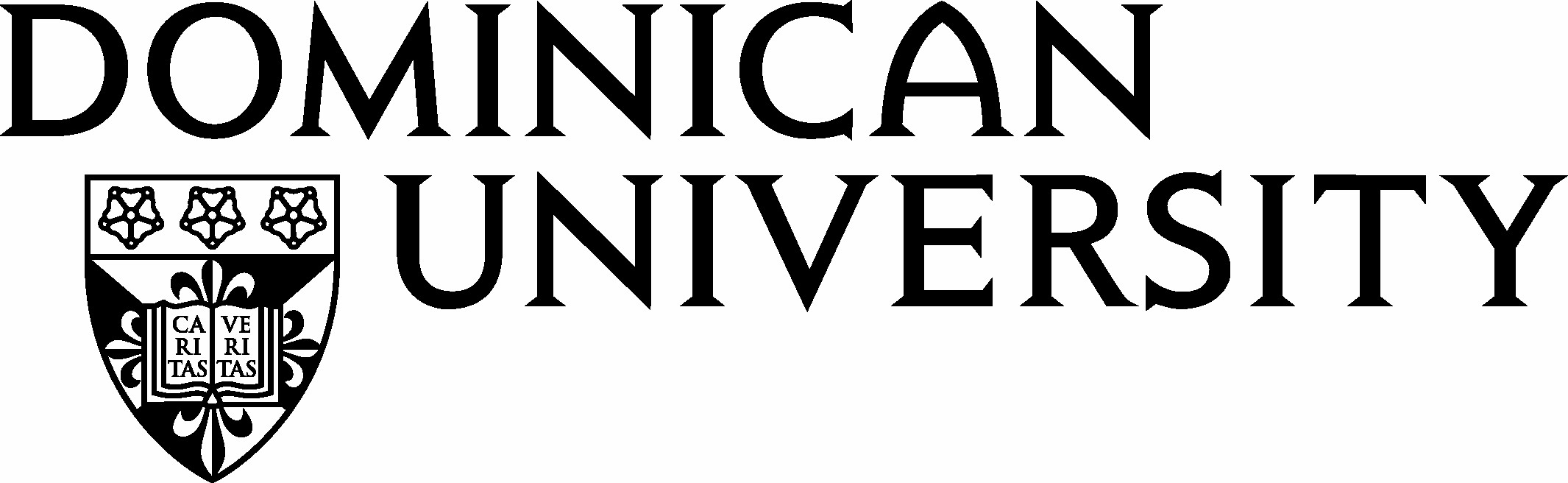 Disability Support ServicesParmer Hall, room 010J
7900 West Division St. River Forest, Il 60305Phone: (708) 488-5177 
dss@dom.edu Request for Accommodations Confidential Data Forms
Today’s date_________  Are you a current student?  Yes  /  No    Year Enrolled ______________Name___________________________________________________                    _____________                    (Last)                             (First)                         (Initial)                                        (Student ID#)Address_______________________________________________________________________City____________________________________State__________________________________Home phone (     )______________________ Cell Phone (     )____________________________E-mail address__________________________________________________________________Emergency contact person__________________________   Relationship___________________Phone Number_________________________________________________________________Did you receive accommodative services in high school? ____Yes ____NoDid you receive any of the following: (Check all that apply)____ Resource room assistance                        ____ Collaborative classroom____ Social work services                                   ____ Self-contained classes ____ ELL or ESL classes	_____ Accessible building/programs/materials____ Allergy or Dietary accommodations	_____ Use of Assistive TechnologyDid you receive accommodative services at other colleges or universities? ____ Yes ____ NoCollege name __________________________________________________________________What accommodations did you receive at the last school you attended?____ Accommodative testing, describe __________________________________________________ Note taker or copies of class notes____ Sign language interpreters____ Enlarged text materials/CCTV____ Alternate text materials, describe __________________________________________________ Reader services, describe ____________________________________________________
____ Use of assistive technology, describe ___________________________________________
____ Mobility-facility access_______________________________________________________
____ Allergy or medical related accommodations, describe______________________________Medical Condition/DisabilityHave you been diagnosed with a medical condition or disability? ____ Yes   ____ NoDiagnosed date _________________Date of last psychological testing for a learning disability ________________________________The medical condition(s) or disability you have been diagnosed with:____ Learning disability                                                                      ____ Attention Deficit Disorder____ Post-Traumatic Stress Disorder                                                          ____ with hyperactivity____ Autism Spectrum                                                                                   ____ without hyperactivity____ Deaf/hard of hearing                                                                  ____ Acquired brain injury____ Visually impaired                                                                         ____ Asperger’s Syndrome____ Mobility impaired, describe ______________________________________________________ Mental health, describe __________________________________________________________ Physical disability, describe _______________________________________________________ Medical condition, describe __________________________________________________Explain how your medical condition/disability affects you in your daily life and academics. ________________________________________________________________________________________________________________________________________________________________________________________________________________________________________________________________________________________________________________________Are you currently undergoing treatment or do you have other health-related concerns that may affect you while at school? ____ Yes  ____ NoDescribe ______________________________________________________________________Are you interested in sharing your medical information with the campus nurse? ___ Yes ___ NoRequest for Access and/or Academic Accommodations____ Testing Accommodations                         ____ Extra time on exams                         ____ Test read aloud                         ____ Distraction- free room for testing                         ____ Enlarged print                         ____ Use of computer                          ____ Use of Calculator 

____ Facility/Program Access (including housing accommodations), describe____________________ Life threatening allergy/dietary accommodations, describe__________________________  ____ Academic Accommodations, describe_______________________________________________ Alternate text materials, describe __________________________________________________ Note taker____ Ability to Tape Record Lectures____ Sign language interpreting services____ Use of assistive technology                         ____ Kurzweil Reading software                        ____ Draftbuilder	____ Dragon Naturally Speaking                         ____ Zoomtext                                                       ____ Single-handed keyboard                         ____ Inspiration Writing software____ Other, describe ______________________________________________________________________________________________________________________Privacy ActConfidentiality 
To the extent reasonably possible and as required by law, DSS protects information submitted by students. Information contained in documentation or discussed during appointments will be treated with as much confidentiality as reasonably possible. This information may be shared with other University employees (to the extent permitted by FERPA) by the Disability Support Services Coordinator (“Coordinator”) on a need-to-know basis so that employees can fulfill their professional responsibilities to provide approved academic adjustments, auxiliary aids, and other accommodations. Disability-related information will not be shared with persons outside the University without the student’s written permission unless the student becomes a danger to self or others, by court order, or as otherwise allowed or required by law. This request for information is necessary in order to properly conduct the program and account for the activities of DSS. Failure to supply all requested information may result in a delay of access and/or accommodative services. All records are confidential and retained in secured files. Disability Support ServicesDSS will provide the following services for students utilizing its services.- An individual assessment of service needs.- Training of adaptive hardware and software in the DSS labs as needed.- Assistance with coordinating academic accommodations.- Advocacy, support and tutoringStudent Expectations - Complete all recommended assessments offered by the university and DSS.- Submit all necessary documentation of a medical condition and/or disability to DSS.- Comply with the University Student Code of Conduct.- Regularly attend all classes and lab sessions.- Regularly attend tutoring sessions and supplemental labs if/when advised to do so by a counselor, faculty or DSS staff.I understand that it is my responsibility to initiate all accommodations according to established procedures and in a timely manner.____________________________     _______________________________    _______________                   Print Name                                                      Signature                                          Date                 